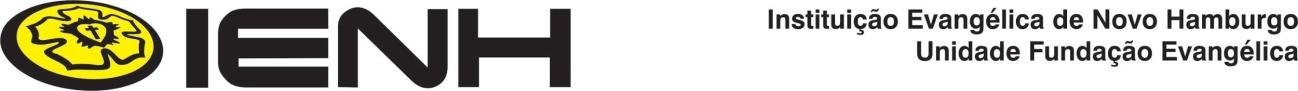 CONTEÚDOS PARA AVALIAÇÃO FINAL – 9ºANO BILÍNGUE 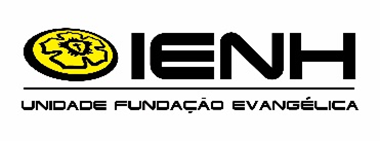  CRONOGRAMA AVALIAÇÃO FINAL - 9ºANOS COMPONENTE CURRICULARCONTEÚDOSLÍNGUA PORTUGUESAInterpretação de texto; Figuras de linguagem; Pronomes relativos; Concordância verbal e nominal; Crase; Relações de sentido estabelecidas pelas conjunções; Orações Subordinadas Adjetivas; Regência Verbal e NominalARTE Arte Moderna e Contemporânea, Arte Postal e Instalação.TEATROHistória do Teatro OcidentalMÚSICAA música em diferentes lugares do mundo;A música em celebrações especiais;Partitura não-convencional;Leitura de partitura.EDUCAÇÃO FÍSICALeca: Jogos Olímpicos - história, esportes, assuntos transversais; Práticas corporais e saúde - benefícios das práticas corporais, contribuição para saúde; malefícios da ausência de movimentoPadrões Corporais - Conceito de IC, período histórico, mídia e seus estereótiposMário: Jogos Olímpicos - esportes individuais e coletivosBenefícios das práticas corporais, contribuição para saúde Jogos Olímpicos Jogos Paralímpicos Esportes do mundoENSINO RELIGIOSO1) Sincretismo religioso - texto para estudos:9 - Sincretismo religioso 2021 COMPLETO 2) Vida e morte (assunto em andamento)FILOSOFIAConceito de cultura; Cultura erudita e popular; Indústria cultural; Sociedade do espetáculo   HISTÓRIASegundo Reinado no Brasil, República Velha, Primeira Guerra Mundial, Revolução Russa, Segunda Guerra Mundial e Era Vargas.GEOGRAFIAO continente europeu, asiático e a Oceania: características físicas, sociais, econômicas, culturais, regionalização. Conceitos geográficos.Comparação entre os continentes.MATEMÁTICAEquações do 2° grau, sistemas e problemas de Equações do 2° grau, Estudo das raízes da equação de 2° grau, Teorema de Tales, Semelhança de Triângulos, Teorema de Pitágoras, Área das figuras planas, Razões Trigonométricas,Volume de paralelepípedo, cubo e cilindro.CIÊNCIAS NATURAISQuímica: Separação de misturas ácidos e bases  tabela periódica dos elementosFísica: Acústica  ÓpticaLÍNGUA INGLESAReading and comprehensionPhrasal verbs (p.57)Passive voice; (p. 66 and 68)Conditionals (p. 88 and 90)Reported speech;  (p. 76 and 78)Vocabulary (p. 67, 69,74, 75, 79)Adjective + prepositionPreposition + nounLÍNGUA ESPANHOLAEstados de ánimopretérito pluscuamperfectoalimentos y vocabulario (sentidos, mesa)futuro y condicionalPROGRAMMINGJavascript (variables, conditionals and functions.)Arduino (variables, digitalWrite() and digitalRead(), pinMode(), conditionals).FINANCIAL EDUCATIONProportion, Percentage, Rule of Three, Compound Rule of Three, ProbabilityAPPLIED ENGLISHReading and comprehension;African continent;Asian continent;Bodies of water and landforms.  GLOBAL PERSPECTIVES (CAMBRIDGE)Reading and comprehension;Hunger around the world;Language and the bilingual brain.SCIENCEDifferent states of matter;Sound;Light;Atoms;Trends in groups (Periodic Table)HORÁRIO13/122ªFEIRA14/123ªFEIRA15/124ªFEIRA16/125ªFEIRA17/126ªFEIRA8h10min - 9h50minLíngua PortuguesaHistóriaCiências NaturaisLíngua InglesaFilosofia9h50min - 10h15minINTERVALOINTERVALOINTERVALOINTERVALOINTERVALO10h20min - 12hGeografiaMatemáticaProgrammingApplied EnglishLíngua EspanholaALMOÇOALMOÇOALMOÇOALMOÇOALMOÇO13h20min - 15hGlobalPerspectivesEnsino ReligiosoScienceFinancial EducationMúsica15h - 15h25minINTERVALOINTERVALOINTERVALOINTERVALOINTERVALO15h30min- 17h10minArteTecnologiada InformaçãoTeatroEd. Fisica